ГОРОДСКОЙ СОВЕТ ДЕПУТАТОВ  МУНИЦИПАЛЬНОГО ОБРАЗОВАНИЯ «ГОРОД НАЗРАНЬ»РЕШЕНИЕ  	№ 37/142-4                                                                                                                от  29 сентября 2022 г.О внесении изменений и дополнений в Устав муниципального образования «город Назрань»В соответствии с изменениями, внесенными в Федеральный закон от 21.12.2021г. №414-ФЗ «Об общих принципах организации публичной власти в субъектах  Российской Федерации», Городской совет муниципального образования «Городской округ город Назрань» решил:Внести изменения и дополнения в Устав г. Назрань, утвержденный Решением Городского Совета муниципального образования «Городской округ город Назрань» от 24.12.2009г. №5/22-1 зарегистрированный Управлением Минюста России по Республике Ингушетия от 28 декабря 2009 г. №RU063020002009001 (в редакции Решения от 25.11.2021 № 29/115-4):дополнить пунктом 6 статьи 39.1. в следующей редакции:- «6. Высшее должностное лицо Республики Ингушетия вправе:1) вынести предупреждение, объявить выговор главе муниципального образования (главе местной администрации) за неисполнение или ненадлежащее исполнение обязанностей по обеспечению осуществления органами местного самоуправления отдельных государственных полномочий, переданных органам местного самоуправления федеральными законами и (или) законами Республики Ингушетия;2) отрешить от должности главу муниципального образования (главу местной администрации) в случае, если в течение месяца со дня вынесения высшим должностным лицом Республики Ингушетия предупреждения, объявления выговора главе муниципального образования (главе местной администрации) в соответствии с подпунктом 1) настоящей статьи главой муниципального образования (главой местной администрации) не были приняты в пределах своих полномочий меры по устранению причин, послуживших основанием для вынесения ему предупреждения, объявления выговора;3) обратиться в представительный орган муниципального образования с инициативой об удалении главы муниципального образования в отставку, в том числе в случае систематического недостижения показателей для оценки эффективности деятельности органов местного самоуправления в порядке, установленном федеральным законом об общих принципах организации местного самоуправления.».2.  Опубликовать (обнародовать) настоящее Решение «О внесении изменений и дополнений в Устав  муниципального образования  «город Назрань» в средствах массовой информации.3. Контроль за исполнением настоящего Решения возложить на заместителя председателя Городского совета Хамхоева А-Х.И.Глава г. Назрань 	       У.Х. ЕвлоевПредседатель Городского совета                                                            Ю. Д. БогатыревРЕСПУБЛИКА     ИНГУШЕТИЯ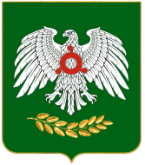               ГIАЛГIАЙ    РЕСПУБЛИКА